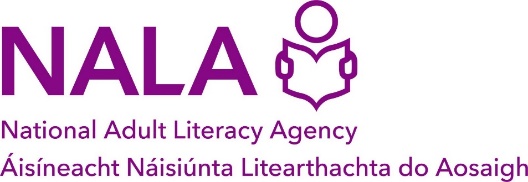 Application form:  Adult Literacy EducatorNotesComplete this job application form and email, with a CV and Cover Letter, to recruitment@nala.ie by 5pm Tuesday 18 Aprial 2023.Use a clear font Keep to the maximum word count in each section.Section 1 (Personal details) and section 2 (References) must be completed.For section 3 (Relevant qualifications) and section 4 (Relevant work experience) begin at the most recent date. You can add more fields to these sections if you need to.Section 3 to 12 will be marked. Applicants with the highest marks will be asked to attend an interview the week beginning 17 April. If you have any questions email recruitment@nala.ie or call 01 412 7900.Office use onlyApplication number Date receivedPersonal detailsPersonal detailsNameTelephoneEmailAddressReferencesProvide two work references with a contact email and phone number. We will let you know if we are going to contact your referees.Relevant qualificationsRelevant qualificationsRelevant qualificationsRelevant qualificationsName of qualification, for example Masters, Degree, Diploma, Leaving CertificateName of university, college or schoolGrade awardedYear obtainedRelevant work experienceRelevant work experienceYour job titleName and address of your employer, company or organisationDuration of employment, for example from March 2018 to present Describe your main duties and responsibilities(150 words maximum)Your job titleName and address of your employer, company or organisationDuration of employment, for example from March 2018 to present Describe your main duties and responsibilities(150 words maximum in this section)Your job titleName and address of your employer, company or organisationDuration of employment, for example from March 2018 to present Describe your main duties and responsibilities(150 words maximum in this section)Your job titleName and address of your employer, company or organisationDuration of employment, for example from March 2018 to present Describe your main duties and responsibilities(150 words maximum in this section)3 years experienceProvide evidence of 3 years relevant experience (300 words maximum in this section)Adult literacy skillsProvide evidence of your skills and experience with tutoring and supporting adults with unmet literacy, numeracy and digital literacy needs. (200 words maximum in this section)Delivering technology enhanced learning / blended learningProvide evidence of your skills in delivering technology enhanced learning through a learning management system such as Brightspace / Canvas / Moodle and / or your skills in delivering blended / distance learning. (200 words maximum in this section)Organisational and Information Technology (IT) skills Provide evidence of your skills in organisation and IT skills particularly with Mircrosoft Office, Sharepoint, Salesforce or other Customer Relationship Management (CRM) systems. (200 words maximum in this section)Communication and interpersonal skillsProvide evidence of your communication and interpersonal skills. (For example working with vulnerable groups, within a team, or with clients)(200 words maximum in this section)Any other informationProvide any other information you think is relevant to your application for this job.(200 words maximum in this section)